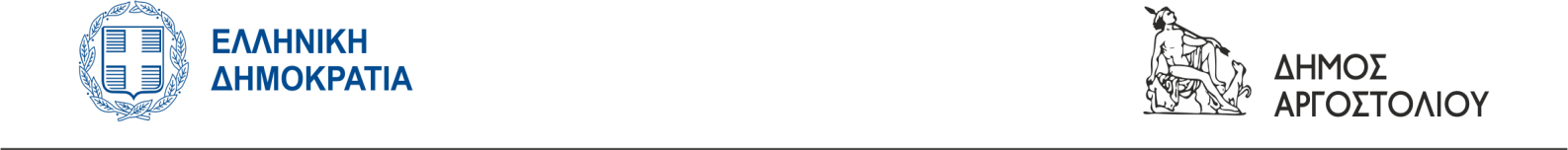 ΕΛΛΗΝΙΚΗ ΔΗΜΟΚΡΑΤΙΑ                                                 ΝΟΜΟΣ ΚΕΦΑΛΛΗΝΙΑΣ        ΔΗΜΟΣ ΑΡΓΟΣΤΟΛΙΟΥ                                  Γραφείο Δημάρχου            Πλατεία  Βαλλιάνου28100, Αργοστόλι                                                                  Αργοστόλι, 01-08-2022Καλώς να ορίσετε κ. ΠρωθυπουργέΤο Αργοστόλι και η Κεφαλονιά ολόκληρη προσμένει την άφιξη του αρχηγού της Ελληνικής Κυβέρνησης και Πρωθυπουργού της χώρας κ. Κυριάκου Μητσοτάκη. Τον περιμένει η Κεφαλονιά του Ριζοσπαστισμού και των κοινωνικών αγώνων, η πατρίδα του Μαρίνου Αντύπα και του Ρόκκου Χοϊδά, ο γενέθλιος τόπος του Γεράσιμου Αρσένη και του Αντώνη Τρίτση, η Κεφαλονιά των μεγάλων εθνικών ευεργετών, των παγκόσμιων καλλιτεχνών και των επιστημόνων. Καλώς να ορίσετε κ. Πρωθυπουργέ.Θεόφιλος ΜιχαλάτοςΔήμαρχος Αργοστολίου